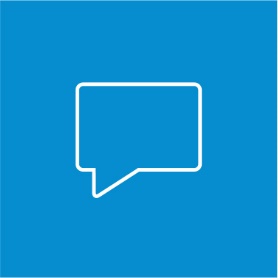 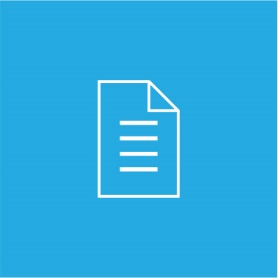 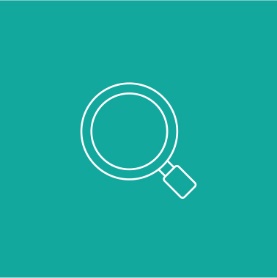 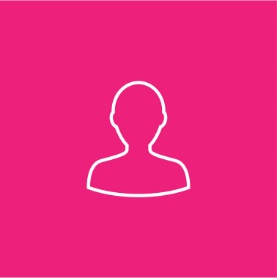 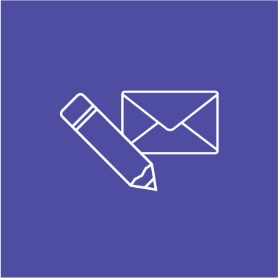 We’re on a missionOur mission is to provide the very best education for all pupils and the highest level of support for our staff to ensure every pupil leaves our academies with everything they need to reach their full potential.These are the things we hold dearTransparencyAs a charity founded on strong ethical practices, Academy Transformation Trust takes pride in being open, honest and crystal clear in everything we do.InnovationWe are constantly striving to do all we can to make education the best it possibly can be. We are brave in our actions and do everything we can to have a positive impact on whole child development.CollaborationWe believe the future of education relies upon effective collaboration between academies, and better collaboration between academies and their local communities.AmbitionWe are determined to improve education nationwide by encouraging collaboration and giving academies everything they need to realise their full potential.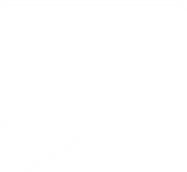 Mark Hall Academy is part of the Academy Transformation Trust family of academies.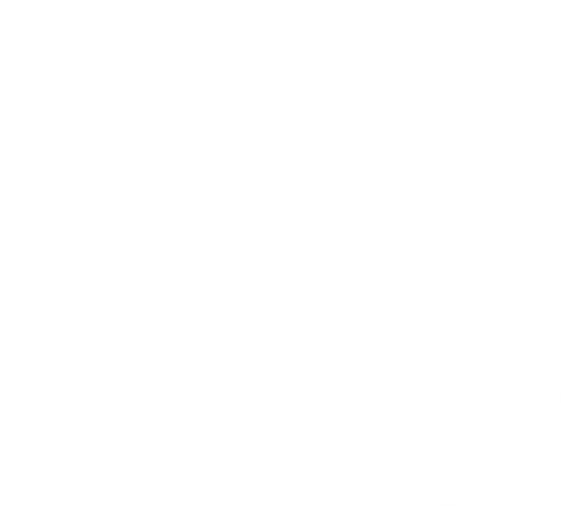 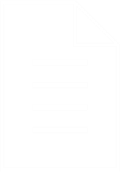 Rated as ‘Good’ by Ofsted in June 2016, at Mark Hall Academy, our motto ‘Aspire, Endeavour Achieve’ encompasses our determination to succeed. This is based on both our pupils and staff having self-belief and drive alongside traditional values of hard work, discipline and respect.We believe there’s nothing more important than providing our young people with the best possible education to give them the opportunity to succeed in their future lives.Across the academy, we have a ‘can do’ culture with high expectations on standards, a firm emphasis on good behaviour and an ethos built on the basics of smart uniform, attendance, punctuality and excellent manners.Our results and achievementsOne of the most improved schools in Essex as of September 2015 (Director of Education for Essex)A 2016 Progress 8 score of 0.09 which is above national averageResults in English Language continue to rise and now stand at 79 per cent A*-CTo find out more, please visit www. mha.attrust.org.uk03 – Job DescriptionJob DescriptionHigher Level Teaching AssistantAcademy Transformation Trust believes that all children should receive a first class education and are well prepared for their life ahead academically, personally, emotionally and professionally. We are committed to our responsibility to support, challenge and guide our academies and their staff to ensure success.Job Purpose: To lead Teaching Assistants in maintaining the support to vulnerable pupils.Responsible to: SENCo.Responsible for:providing support to special educational needs (SEN) pupils as directed by the SENCo or Assistant SENCo. This could be classroom support for nominated pupils in classroom situations under direction of the class teacherproviding 1:1 support under direction of the SENCo.Specific Responsibilities:Support to Pupilsparticipation in the integration of children with special needs into the mainstream from information provided by the SENCowhere appropriate taking charge of a group or class in an emergency situation under the direction and control of the Principal, or other designated member of staff*specialist language support to individuals/ groups where English is not the first languagefacilitate the pupils development and skills in the use of resources including ITmaintain pupils’ interests and motivationassisting pupils with dress/ changing for activities/ personal hygiene if neededsupport individual/group work across the curriculum to raise levels of achievementcare and welfare of pupils escorting pupils around school premises/and take home in emergency situations*specialist support to pupils in line with a Statement of Special Needs or planned provision.  (IEP/ISP)Person Specification: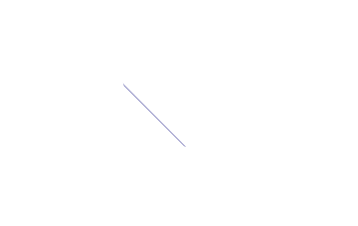 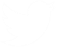 CriteriaEssentialDesirableQualifications Have a HLTA status or qualified teacher experience Be able to demonstrate levels of numeracy and literacy to GCSE A-COther relevant qualifications e.g. foundation degree in educationNVQ in supporting teaching and learningExperience Working with pupils in an academy/school for a minimum of 3 yearsWorking with children with SEN/EALTeaching individuals, groups and whole classesLeading and managing other support staffTraining or expertise in a relevant curriculum or other learning area e.g. ICT, maths or literacyKnowledge and understandingHLTA standards 8-16Relevant Trust policies, code of practice and legislation including safeguardingThe national curriculum particularly literacy and numeracy Multi-agency workingFirst aidSkills Have effective oral and written communication skillsForm effective professional relationships including team workingHave good organisational and time management skillsHave good ICT skillsDemonstrate the HLTA standards 17-33Plan effective activities for pupils at risk of Use coaching and mentoring skills with adults and pupilsDemonstrate leadership and line management skills